ARMY WEST POINT BLACK KNIGHTS  10-5 overall, 1-2 PL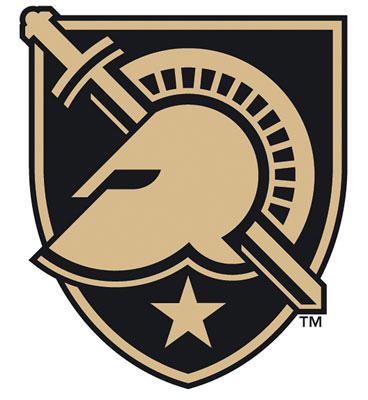 0MAXWELL LENOXG   Senior   6’0   188   Fairfax, Va.PTS4 totalFG%2-for-2Patriot League All-Rookie Team in 2011-12  Started 13 games that year  96 assists were the most by an Army freshman in over a decade.Injury limited him to just 7 games LYThis year  Played 4 minutes in opener vs. D3 Ferrum  1 minute since0MAXWELL LENOXG   Senior   6’0   188   Fairfax, Va.REB4 totalFT%0-for-1Patriot League All-Rookie Team in 2011-12  Started 13 games that year  96 assists were the most by an Army freshman in over a decade.Injury limited him to just 7 games LYThis year  Played 4 minutes in opener vs. D3 Ferrum  1 minute since0MAXWELL LENOXG   Senior   6’0   188   Fairfax, Va.AST03%N/APatriot League All-Rookie Team in 2011-12  Started 13 games that year  96 assists were the most by an Army freshman in over a decade.Injury limited him to just 7 games LYThis year  Played 4 minutes in opener vs. D3 Ferrum  1 minute since0MAXWELL LENOXG   Senior   6’0   188   Fairfax, Va.G/GS2/0MIN5 totalPatriot League All-Rookie Team in 2011-12  Started 13 games that year  96 assists were the most by an Army freshman in over a decade.Injury limited him to just 7 games LYThis year  Played 4 minutes in opener vs. D3 Ferrum  1 minute since1RICHARD BROWNG   Junior   6’6   214   Charlotte, N.C.PTS0FG%0-for-124 career games (all off the bench)1RICHARD BROWNG   Junior   6’6   214   Charlotte, N.C.REB0FT%N/A24 career games (all off the bench)1RICHARD BROWNG   Junior   6’6   214   Charlotte, N.C.AST03%0-for-124 career games (all off the bench)1RICHARD BROWNG   Junior   6’6   214   Charlotte, N.C.G/GS3/0MIN7 total24 career games (all off the bench)2CAYNE EDWARDSG   Freshman   6’4   220   Schertz, TexasPTS10 totalFG%3-for-4LY as a HS senior  Averaged 17 points and 13 rebounds2CAYNE EDWARDSG   Freshman   6’4   220   Schertz, TexasREB5 totalFT%3-for-4LY as a HS senior  Averaged 17 points and 13 rebounds2CAYNE EDWARDSG   Freshman   6’4   220   Schertz, TexasAST3 total3%1-for-2LY as a HS senior  Averaged 17 points and 13 rebounds2CAYNE EDWARDSG   Freshman   6’4   220   Schertz, TexasG/GS4/0MIN16 totalLY as a HS senior  Averaged 17 points and 13 rebounds3SCOTT MAMMEL MAM-uhlG   Junior   5’11   178   San Antonio, TexasPTS2.6FG%3-for-93SCOTT MAMMEL MAM-uhlG   Junior   5’11   178   San Antonio, TexasREB1.0FT%6-for-63SCOTT MAMMEL MAM-uhlG   Junior   5’11   178   San Antonio, TexasAST1.23%1-for-33SCOTT MAMMEL MAM-uhlG   Junior   5’11   178   San Antonio, TexasG/GS5/0MIN9.410KENNEDY EDWARDSF   Junior   6’6   215   Northridge, Calif.PTS6.7FG%48.1%Patriot League POTW on Dec. 7  CH 21 points in win @ Maine10KENNEDY EDWARDSF   Junior   6’6   215   Northridge, Calif.REB4.0FT%64.3%Patriot League POTW on Dec. 7  CH 21 points in win @ Maine10KENNEDY EDWARDSF   Junior   6’6   215   Northridge, Calif.AST0.83%42.3%Patriot League POTW on Dec. 7  CH 21 points in win @ Maine10KENNEDY EDWARDSF   Junior   6’6   215   Northridge, Calif.G/GS14/0MIN16.6Patriot League POTW on Dec. 7  CH 21 points in win @ Maine11DYLAN COXPG   Senior   6’4   191   Cedar Park, TexasPTS7.5FG%50.7%12 points Wednesday vs. LafayetteMissed first 2 games of season w/ injury3rd on Army’s career assist list (404)  Enters 26 behind Randy Cozzens (1981-85) Third season as team captain11DYLAN COXPG   Senior   6’4   191   Cedar Park, TexasREB3.1FT%61.1%12 points Wednesday vs. LafayetteMissed first 2 games of season w/ injury3rd on Army’s career assist list (404)  Enters 26 behind Randy Cozzens (1981-85) Third season as team captain11DYLAN COXPG   Senior   6’4   191   Cedar Park, TexasAST5.53%3-for-1012 points Wednesday vs. LafayetteMissed first 2 games of season w/ injury3rd on Army’s career assist list (404)  Enters 26 behind Randy Cozzens (1981-85) Third season as team captain11DYLAN COXPG   Senior   6’4   191   Cedar Park, TexasG/GS13/12MIN25.612 points Wednesday vs. LafayetteMissed first 2 games of season w/ injury3rd on Army’s career assist list (404)  Enters 26 behind Randy Cozzens (1981-85) Third season as team captain20MAC HOFFMANF   Junior   6’8   213   Pleasanton, Calif.PTS1.3FG%53.3%Was the 1st man off the bench Wednesday night vs. Lafayette20MAC HOFFMANF   Junior   6’8   213   Pleasanton, Calif.REB2.4FT%2-for-4Was the 1st man off the bench Wednesday night vs. Lafayette20MAC HOFFMANF   Junior   6’8   213   Pleasanton, Calif.AST9 total3%1-for-2Was the 1st man off the bench Wednesday night vs. Lafayette20MAC HOFFMANF   Junior   6’8   213   Pleasanton, Calif.G/GS15/0MIN10.7Was the 1st man off the bench Wednesday night vs. Lafayette21KYLE WILSONG/F   Senior   6’4   207   Mission Viejo, CAPTS18.5FG%42.8%Has led the Patriot League in scoring each of L2 seasons (17.5 LY, 18.4 in 2013-14)21 points Wednesday vs. Lafayette  Moved into 10th on PL scoring list (1,758)5th on Army’s career scoring list (1,758)  Averaging 16.5 PPG over career4th on Army’s career 3pt list  needs 4 to move past Chris Spatola into 3rd21KYLE WILSONG/F   Senior   6’4   207   Mission Viejo, CAREB2.5FT%80.0%Has led the Patriot League in scoring each of L2 seasons (17.5 LY, 18.4 in 2013-14)21 points Wednesday vs. Lafayette  Moved into 10th on PL scoring list (1,758)5th on Army’s career scoring list (1,758)  Averaging 16.5 PPG over career4th on Army’s career 3pt list  needs 4 to move past Chris Spatola into 3rd21KYLE WILSONG/F   Senior   6’4   207   Mission Viejo, CAAST1.83%38.9%Has led the Patriot League in scoring each of L2 seasons (17.5 LY, 18.4 in 2013-14)21 points Wednesday vs. Lafayette  Moved into 10th on PL scoring list (1,758)5th on Army’s career scoring list (1,758)  Averaging 16.5 PPG over career4th on Army’s career 3pt list  needs 4 to move past Chris Spatola into 3rd21KYLE WILSONG/F   Senior   6’4   207   Mission Viejo, CAG/GS15/15MIN29.8Has led the Patriot League in scoring each of L2 seasons (17.5 LY, 18.4 in 2013-14)21 points Wednesday vs. Lafayette  Moved into 10th on PL scoring list (1,758)5th on Army’s career scoring list (1,758)  Averaging 16.5 PPG over career4th on Army’s career 3pt list  needs 4 to move past Chris Spatola into 3rd25LUKE MORRISONF   Sophomore   6’6   218   Charlotte, N.C.PTS3 totalFG%1-for-5Played 14 minutes @ Bryant on December 8LY  Appeared in 19 games before suffering a season-ending injury (4.4 points, 2.1 reb)25LUKE MORRISONF   Sophomore   6’6   218   Charlotte, N.C.REB4 totalFT%N/APlayed 14 minutes @ Bryant on December 8LY  Appeared in 19 games before suffering a season-ending injury (4.4 points, 2.1 reb)25LUKE MORRISONF   Sophomore   6’6   218   Charlotte, N.C.AST1 total3%1-for-3Played 14 minutes @ Bryant on December 8LY  Appeared in 19 games before suffering a season-ending injury (4.4 points, 2.1 reb)25LUKE MORRISONF   Sophomore   6’6   218   Charlotte, N.C.G/GS3/0MIN21 totalPlayed 14 minutes @ Bryant on December 8LY  Appeared in 19 games before suffering a season-ending injury (4.4 points, 2.1 reb)30JORDAN FOXG   Fresh.   6’1   184   Jackson County, Ky.PTS3.3FG%39.0%Got the scoring started for Army with a corner 3pt Wednesday  Down 8-0233 steals during HS career  Along w/ over 1,800 points, 700 assists, 500 reboundsHS Valedictorian  First player ever from Jackson County HS to play D1 basketball30JORDAN FOXG   Fresh.   6’1   184   Jackson County, Ky.REB1.4FT%80.0%Got the scoring started for Army with a corner 3pt Wednesday  Down 8-0233 steals during HS career  Along w/ over 1,800 points, 700 assists, 500 reboundsHS Valedictorian  First player ever from Jackson County HS to play D1 basketball30JORDAN FOXG   Fresh.   6’1   184   Jackson County, Ky.AST3.13%5-for-15Got the scoring started for Army with a corner 3pt Wednesday  Down 8-0233 steals during HS career  Along w/ over 1,800 points, 700 assists, 500 reboundsHS Valedictorian  First player ever from Jackson County HS to play D1 basketball30JORDAN FOXG   Fresh.   6’1   184   Jackson County, Ky.G/GS15/3MIN14.5Got the scoring started for Army with a corner 3pt Wednesday  Down 8-0233 steals during HS career  Along w/ over 1,800 points, 700 assists, 500 reboundsHS Valedictorian  First player ever from Jackson County HS to play D1 basketball31KEVIN FERGUSONC   Senior   6’10   200   Berkeley Hts., NJPTS11.7FG%61.3%2nd PL rebounding (8.8)  Leads PL in offensive rebounds (3.8) & is Army’s career leaderAveraging a DD L5 games (10.8 + 11.6)  CH 14 rebounds Saturday vs. Bucknell Most prolific shot blocker in WP history  (183)  Academy-record 6 blocks 4x career79th straight start tonight (adds onto program record)  Leads PL w/ 4 DDs in 2015-1631KEVIN FERGUSONC   Senior   6’10   200   Berkeley Hts., NJREB8.8FT%61.2%2nd PL rebounding (8.8)  Leads PL in offensive rebounds (3.8) & is Army’s career leaderAveraging a DD L5 games (10.8 + 11.6)  CH 14 rebounds Saturday vs. Bucknell Most prolific shot blocker in WP history  (183)  Academy-record 6 blocks 4x career79th straight start tonight (adds onto program record)  Leads PL w/ 4 DDs in 2015-1631KEVIN FERGUSONC   Senior   6’10   200   Berkeley Hts., NJAST1.43%N/A2nd PL rebounding (8.8)  Leads PL in offensive rebounds (3.8) & is Army’s career leaderAveraging a DD L5 games (10.8 + 11.6)  CH 14 rebounds Saturday vs. Bucknell Most prolific shot blocker in WP history  (183)  Academy-record 6 blocks 4x career79th straight start tonight (adds onto program record)  Leads PL w/ 4 DDs in 2015-1631KEVIN FERGUSONC   Senior   6’10   200   Berkeley Hts., NJG/GS15/15MIN25.72nd PL rebounding (8.8)  Leads PL in offensive rebounds (3.8) & is Army’s career leaderAveraging a DD L5 games (10.8 + 11.6)  CH 14 rebounds Saturday vs. Bucknell Most prolific shot blocker in WP history  (183)  Academy-record 6 blocks 4x career79th straight start tonight (adds onto program record)  Leads PL w/ 4 DDs in 2015-1632TANNER PLOMB          PLUMF   Senior   6’7   204   Mukwanago, Wisc.PTS21.8FG%45.7%10+ points in 25 straight games  20+ points 13x during stretch  Avg. 24.0 PPG L5Second-Team All-Patriot League LY  5th PL scoring (15.8)  16.9 PPG in PL contestsOne of few players on team that didn’t pass through USMAPS32TANNER PLOMB          PLUMF   Senior   6’7   204   Mukwanago, Wisc.REB5.7FT%72.1%10+ points in 25 straight games  20+ points 13x during stretch  Avg. 24.0 PPG L5Second-Team All-Patriot League LY  5th PL scoring (15.8)  16.9 PPG in PL contestsOne of few players on team that didn’t pass through USMAPS32TANNER PLOMB          PLUMF   Senior   6’7   204   Mukwanago, Wisc.AST1.93%40.5%10+ points in 25 straight games  20+ points 13x during stretch  Avg. 24.0 PPG L5Second-Team All-Patriot League LY  5th PL scoring (15.8)  16.9 PPG in PL contestsOne of few players on team that didn’t pass through USMAPS32TANNER PLOMB          PLUMF   Senior   6’7   204   Mukwanago, Wisc.G/GS15/15MIN29.310+ points in 25 straight games  20+ points 13x during stretch  Avg. 24.0 PPG L5Second-Team All-Patriot League LY  5th PL scoring (15.8)  16.9 PPG in PL contestsOne of few players on team that didn’t pass through USMAPS33LARRY TOOMEYF   Senior   6’6   209   St. Louis, Mo.PTS5.8FG%41.1%CH 11 rebounds in Patriot League opener @ Lehigh Dec. 30 Best season of career (has been at least part-time starter since freshman season)
Averaging 5.7 rebounds (CH 4.2 LY)  Assist/TO +4 as soph. (TY = 36 assists, 16 TOs)33LARRY TOOMEYF   Senior   6’6   209   St. Louis, Mo.REB5.7FT%63.0%CH 11 rebounds in Patriot League opener @ Lehigh Dec. 30 Best season of career (has been at least part-time starter since freshman season)
Averaging 5.7 rebounds (CH 4.2 LY)  Assist/TO +4 as soph. (TY = 36 assists, 16 TOs)33LARRY TOOMEYF   Senior   6’6   209   St. Louis, Mo.AST2.53%32.3%CH 11 rebounds in Patriot League opener @ Lehigh Dec. 30 Best season of career (has been at least part-time starter since freshman season)
Averaging 5.7 rebounds (CH 4.2 LY)  Assist/TO +4 as soph. (TY = 36 assists, 16 TOs)33LARRY TOOMEYF   Senior   6’6   209   St. Louis, Mo.G/GS15/15MIN22.9CH 11 rebounds in Patriot League opener @ Lehigh Dec. 30 Best season of career (has been at least part-time starter since freshman season)
Averaging 5.7 rebounds (CH 4.2 LY)  Assist/TO +4 as soph. (TY = 36 assists, 16 TOs)34JOHN MILLERC   Freshman   6’9   225   New Albany, OHPTS2 totalFG%1-for-234JOHN MILLERC   Freshman   6’9   225   New Albany, OHREB0FT%N/A34JOHN MILLERC   Freshman   6’9   225   New Albany, OHAST03%N/A34JOHN MILLERC   Freshman   6’9   225   New Albany, OHG/GS2/0MIN5 total35NATHAN DODGEG   Sophomore 6’2   205   East Troy, Wisc.PTS3 totalFG%1-for-2HS teammates w/ Tanner Plomb  East Troy HS in WisconsinBoth played for current Army assistant Justin Jennings  Plomb was a year aheadAveraged nearly 25 PPG @ USMAPS in 2013-14  Made 156 three-pointers35NATHAN DODGEG   Sophomore 6’2   205   East Troy, Wisc.REB0FT%1-for-1HS teammates w/ Tanner Plomb  East Troy HS in WisconsinBoth played for current Army assistant Justin Jennings  Plomb was a year aheadAveraged nearly 25 PPG @ USMAPS in 2013-14  Made 156 three-pointers35NATHAN DODGEG   Sophomore 6’2   205   East Troy, Wisc.AST03%0-for-1HS teammates w/ Tanner Plomb  East Troy HS in WisconsinBoth played for current Army assistant Justin Jennings  Plomb was a year aheadAveraged nearly 25 PPG @ USMAPS in 2013-14  Made 156 three-pointers35NATHAN DODGEG   Sophomore 6’2   205   East Troy, Wisc.G/GS2/0MIN9 totalHS teammates w/ Tanner Plomb  East Troy HS in WisconsinBoth played for current Army assistant Justin Jennings  Plomb was a year aheadAveraged nearly 25 PPG @ USMAPS in 2013-14  Made 156 three-pointers43TRAVIS ROLLOF/C   Senior   6’7   205   Mayer, Minn.PTS1 totalFG%0-for-4Has played just 3 minutes over Army’s first two Patriot League contestsLone point this season came on a FT vs. Air Force on Dec. 1243TRAVIS ROLLOF/C   Senior   6’7   205   Mayer, Minn.REB10 totalFT%1-for-2Has played just 3 minutes over Army’s first two Patriot League contestsLone point this season came on a FT vs. Air Force on Dec. 1243TRAVIS ROLLOF/C   Senior   6’7   205   Mayer, Minn.AST1 total3%N/AHas played just 3 minutes over Army’s first two Patriot League contestsLone point this season came on a FT vs. Air Force on Dec. 1243TRAVIS ROLLOF/C   Senior   6’7   205   Mayer, Minn.G/GS12/0MIN4.3Has played just 3 minutes over Army’s first two Patriot League contestsLone point this season came on a FT vs. Air Force on Dec. 1245ADAM ROEF   Freshman   6’5   210   Weston, Mo.PTS4.6FG%39.3%17 of 22 made shots have been 3-pointers  Shooting nearly 44% from beyond arc Over 1,900 career points in HS  Despite tearing ACL in state tournament junior yearATHLETICISM  Also an All-State TE and state champion in shot put and 4x400 relay45ADAM ROEF   Freshman   6’5   210   Weston, Mo.REB1.4FT%8-for-1017 of 22 made shots have been 3-pointers  Shooting nearly 44% from beyond arc Over 1,900 career points in HS  Despite tearing ACL in state tournament junior yearATHLETICISM  Also an All-State TE and state champion in shot put and 4x400 relay45ADAM ROEF   Freshman   6’5   210   Weston, Mo.AST5 total3%43.6%17 of 22 made shots have been 3-pointers  Shooting nearly 44% from beyond arc Over 1,900 career points in HS  Despite tearing ACL in state tournament junior yearATHLETICISM  Also an All-State TE and state champion in shot put and 4x400 relay45ADAM ROEF   Freshman   6’5   210   Weston, Mo.G/GS15/0MIN10.717 of 22 made shots have been 3-pointers  Shooting nearly 44% from beyond arc Over 1,900 career points in HS  Despite tearing ACL in state tournament junior yearATHLETICISM  Also an All-State TE and state champion in shot put and 4x400 relay52JOHN EMEZIE     ah-MEZ-eeG/F   Freshman   6’6   215   Waxhaw, N.C.PTS2.7FG%36.4%Born in Lagos, NigeriaBrother, KC, is a senior at Caltech  Not exactly known for basketball but one of best academic institutions in the world52JOHN EMEZIE     ah-MEZ-eeG/F   Freshman   6’6   215   Waxhaw, N.C.REB1.3FT%65.2%Born in Lagos, NigeriaBrother, KC, is a senior at Caltech  Not exactly known for basketball but one of best academic institutions in the world52JOHN EMEZIE     ah-MEZ-eeG/F   Freshman   6’6   215   Waxhaw, N.C.AST11 total3%1-for-12Born in Lagos, NigeriaBrother, KC, is a senior at Caltech  Not exactly known for basketball but one of best academic institutions in the world52JOHN EMEZIE     ah-MEZ-eeG/F   Freshman   6’6   215   Waxhaw, N.C.G/GS15/0MIN9.7Born in Lagos, NigeriaBrother, KC, is a senior at Caltech  Not exactly known for basketball but one of best academic institutions in the world